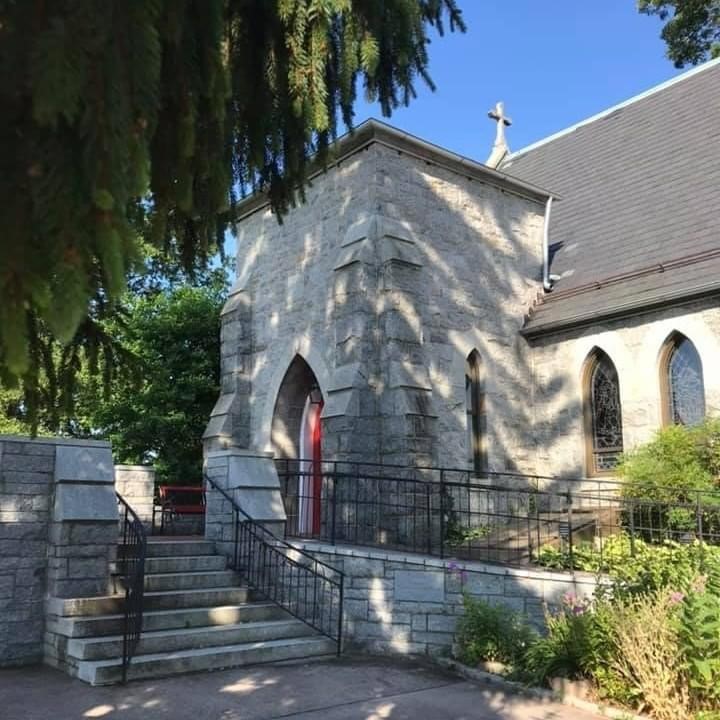 10:30 am WorshipHoly Eucharist, Rite TwoJust a gentle reminder that St. John’s is in the Orange Phase of Regathering, as directed by the Diocese. Safety protocols are given to help make our community a safe place for the most vulnerable. These include: wearing masks properly, communion of one kind, and suspension of congregational singing. If you wish to hum along quietly with the Cantor, you may do so.10:25 am Church Bell is RungThe Word of GodCelebrant:  Blessed be God: Father, Son, and Holy Spirit.		        BCP 355People:  And blessed be his kingdom, now and for ever. Amen.Celebrant:  Almighty God, to you all hearts are open, all desires known, and from you no secrets are hid: Cleanse the thoughts of our hearts by the inspiration of your Holy Spirit, that we may perfectly love you, and worthily magnify your holy Name; through Christ our Lord. Amen.The Gloria in excelsisGlory to God in the highest,and peace to his people on earth.Lord God, heavenly King,almighty God and Father,we worship you, we give you thanks,we praise you for your glory.Lord Jesus Christ, only Son of the Father,Lord God, Lamb of God,you take away the sin of the world:have mercy on us;you are seated at the right hand of the Father:receive our prayer.For you alone are the Holy One,you alone are the Lord,you alone are the Most HighJesus Christ,with the Holy Spirit,in the glory of God the Father.  Amen.Celebrant:  The Lord be with you.People:  And also with you.Celebrant:  Let us pray.The Collect of the Day 		Kneel as ableAlmighty and everlasting God, you are always more ready to hear than we to pray, and to give more than we either desire or deserve: Pour upon us the abundance of your mercy, forgiving us those things of which our conscience is afraid, and giving us those good things for which we are not worthy to ask, except through the merits and mediation of Jesus Christ our Savior; who lives and reigns with you and the Holy Spirit, one God, for ever and ever. Amen.A Reading from the Book of Job			            	     1:1; 2:1-10There was once a man in the land of Uz whose name was Job. That man was blameless and upright, one who feared God and turned away from evil.One day the heavenly beings came to present themselves before the Lord, and Satan also came among them to present himself before the Lord. The Lord said to Satan, “Where have you come from?” Satan answered the Lord, “From going to and fro on the earth, and from walking up and down on it.” The Lord said to Satan, “Have you considered my servant Job? There is no one like him on the earth, a blameless and upright man who fears God and turns away from evil. He still persists in his integrity, although you incited me against him, to destroy him for no reason.” Then Satan answered the Lord, “Skin for skin! All that people have they will give to save their lives. But stretch out your hand now and touch his bone and his flesh, and he will curse you to your face.” The Lord said to Satan, “Very well, he is in your power; only spare his life.”So Satan went out from the presence of the Lord, and inflicted loathsome sores on Job from the sole of his foot to the crown of his head. Job took a potsherd with which to scrape himself, and sat among the ashes.Then his wife said to him, “Do you still persist in your integrity? Curse God, and die.” But he said to her, “You speak as any foolish woman would speak. Shall we receive the good at the hand of God, and not receive the bad?” In all this Job did not sin with his lips.Reader:  The Word of the Lord.People:   Thanks be to God.Psalm 261	Give judgment for me, O Lord,
	for I have lived with integrity; *
	I have trusted in the Lord and have not faltered.2	Test me, O Lord, and try me; *
	examine my heart and my mind.3	For your love is before my eyes; *
	I have walked faithfully with you.4	I have not sat with the worthless, *
	nor do I consort with the deceitful.5	I have hated the company of evildoers; *
	I will not sit down with the wicked.6	I will wash my hands in innocence, O Lord, *
	that I may go in procession round your altar,7	Singing aloud a song of thanksgiving *
	and recounting all your wonderful deeds.8	Lord, I love the house in which you dwell *
	and the place where your glory abides.9	Do not sweep me away with sinners, *
	nor my life with those who thirst for blood,10	Whose hands are full of evil plots, *
	and their right hand full of bribes.11	As for me, I will live with integrity; *
	redeem me, O Lord, and have pity on me.12	My foot stands on level ground; *
	in the full assembly I will bless the Lord.A Reading from the Letter to the Hebrews				   1:1-4; 2:5-12Long ago God spoke to our ancestors in many and various ways by the prophets, but in these last days he has spoken to us by a Son, whom he appointed heir of all things, through whom he also created the worlds. He is the reflection of God’s glory and the exact imprint of God’s very being, and he sustains all things by his powerful word. When he had made purification for sins, he sat down at the right hand of the Majesty on high, having become as much superior to angels as the name he has inherited is more excellent than theirs.Now God did not subject the coming world, about which we are speaking, toangels. But someone has testified somewhere,“What are human beings that you are mindful of them,
or mortals, that you care for them?You have made them for a little while lower than the angels;
you have crowned them with glory and honor,
subjecting all things under their feet.”Now in subjecting all things to them, God left nothing outside their control. As it is, we do not yet see everything in subjection to them, but we do see Jesus, who for a little while was made lower than the angels, now crowned with glory and honor because of the suffering of death, so that by the grace of God he might taste death for everyone.It was fitting that God, for whom and through whom all things exist, in bringing many children to glory, should make the pioneer of their salvation perfect through sufferings. For the one who sanctifies and those who are sanctified all have one Father. For this reason Jesus is not ashamed to call them brothers and sisters,saying,“I will proclaim your name to my brothers and sisters,
in the midst of the congregation I will praise you.”Reader:  The Word of the Lord.People:   Thanks be to God.The Gospel						      	   	Priest:  The Holy Gospel of our Lord Jesus Christ according to Mark      10:2-16People:  Glory to you, Lord Christ.Some Pharisees came, and to test Jesus they asked, “Is it lawful for a man todivorce his wife?” He answered them, “What did Moses command you?” They said, “Moses allowed a man to write a certificate of dismissal and to divorce her.” But Jesus said to them, “Because of your hardness of heart he wrote this commandment for you. But from the beginning of creation, ‘God made them male and female.’ ‘For this reason a man shall leave his father and mother and be joined to his wife, and the two shall become one flesh.’ So they are no longer two, but one flesh. Therefore what God has joined together, let no one separate.”Then in the house the disciples asked him again about this matter. He said to them, “Whoever divorces his wife and marries another commits adultery against her; and if she divorces her husband and marries another, she commits adultery.”People were bringing little children to him in order that he might touch them; and the disciples spoke sternly to them. But when Jesus saw this, he was indignant and said to them, “Let the little children come to me; do not stop them; for it is to such as these that the kingdom of God belongs. Truly I tell you, whoever does not receive the kingdom of God as a little child will never enter it.” And he took them up in his arms, laid his hands on them, and blessed them.Celebrant:  The Gospel of the Lord.People:  Praise to you, Lord Christ.The congregation is seated.Sermon							           Rev. Elizabeth Sipos+The Nicene Creed						                  BCP 358We believe in one God,the Father, the Almighty,maker of heaven and earth,of all that is, seen and unseen.We believe in one Lord, Jesus Christ,the only Son of God,eternally begotten of the Father,God from God, Light from Light,true God from true God,begotten, not made,of one Being with the Father.Through him all things were made.For us and for our salvationhe came down from heaven:by the power of the Holy Spirithe became incarnate from the Virgin Mary,and was made man.For our sake he was crucified under Pontius Pilate;he suffered death and was buried.On the third day he rose againin accordance with the Scriptures;he ascended into heavenand is seated at the right hand of the Father.He will come again in glory to judge the living and the dead,and his kingdom will have no end.We believe in the Holy Spirit, the Lord, the giver of life,who proceeds from the Father and the Son.With the Father and the Son he is worshiped and glorified.He has spoken through the Prophets.We believe in one holy catholic and apostolic Church.We acknowledge one baptism for the forgiveness of sins.We look for the resurrection of the dead,and the life of the world to come. Amen.Prayers of the People Form II						      BCP 385Litanist:  I ask your prayers for God’s people throughout the world; for Most Rev’d. Justin Welby, Archbishop of Canterbury; for The Most Rev’d. Michael Curry, our Presiding Bishop; for Right Rev’d. Eugene Sutton, our Bishop; for the Rt. Rev’d Robert Ihloff, our Assisting Bishop, for our Rector, Rev. Elizabeth Sipos, for the Wardens, Vestry, Staff, and all members and friends of St. John’s Church; for this gathering; and for all ministers and people.Pray for the Church.SilenceLitanist:  I ask your prayers for peace; for goodwill among nations; for this community, the nation, and the world; especially for Joseph, our President; for Larry, our Governor; for Brandon, Nick, John and Barry, who lead our City and Counties, and for the well being of all people. Pray for justice and peace.SilenceLitanist:  I ask your prayers for the poor, the sick, the hungry, the oppressed, and those in prison.  Pray for those in any need or trouble.SilenceLitanist:  I ask your prayers for all who seek God, or a deeper knowledge of him.  Pray that they may find and be found by him.SilenceLitanist:  I ask your prayers for the departed.  Pray for those who have died.SilnceLitanist:  Almighty God, by your Holy Spirit you have made us one with your saints in heaven and on earth: Grant that in our earthly pilgrimage we may always be supported by this fellowship of love and prayer, and know ourselves to be surrounded by their witness to your power and mercy. We ask this for the sake of Jesus Christ, in whom all our intercessions are acceptable through the Spirit, and who lives and reigns for ever and ever. Amen.Celebrant:  Let us confess our sins against God and our neighbor.Celebrant and People:  Most merciful God, we confess that we have sinned against you in thought, word, and deed, by what we have done, and by what we have left undone. We have not loved you with our whole heart; we have not loved our neighbors as ourselves. We are truly sorry and we humbly repent. For the sake of your Son Jesus Christ, have mercy on us and forgive us; that we may delight in your will, and walk in your ways, to the glory of your Name. Amen.Celebrant:  Almighty God have mercy on you, forgive you all your sins through our Lord Jesus Christ, strengthen you in all goodness, and by the power of the Holy Spirit keep you in eternal life. Amen.*The Peace									      BCP 360Celebrant:  The peace of the Lord be always with you.People:  And also with you.Welcome & AnnouncementsThe Holy CommunionDoxologyPraise God, from whom all blessings flow; praise him, all creatures here below; praise him above, ye heavenly host: praise Father, Son and Holy Ghost.THE GREAT THANKSGIVING: Eucharistic Prayer D	      BCP 372Celebrant:  The Lord be with you.People:  And also with you.Celebrant:  Lift up your hearts.People:  We lift them to the Lord.Celebrant:  Let us give thanks to the Lord our God.People:  It is right to give him thanks and praise.Celebrant:  It is truly right to glorify you, Father, and to give you thanks; for you alone are God, living and true, dwelling in light inaccessible from before time and for ever.Fountain of life and source of all goodness, you made all things and fill them with your blessing; you created them to rejoice in the splendor of your radiance.Countless throngs of angels stand before you to serve you night and day; and, beholding the glory of your presence, they offer you unceasing praise. Joining with them, and giving voice to every creature under heaven, we acclaim you, and glorify your Name, as we say,SanctusHoly, holy, holy Lord, God of power and might,heaven and earth are full, full of your glory.Hosanna in the highest.Blessed is he who comes in the name of the Lord.Hosanna in the highest.Celebrant:  We acclaim you, holy Lord, glorious in power. Your mighty worksreveal your wisdom and love. You formed us in your own image, giving the whole world into our care, so that, in obedience to you, our Creator, we might rule and serve all your creatures. When our disobedience took us far from you, you did not abandon us to the power of death. In your mercy you came to our help, so that in seeking you we might find you. Again and again you called us into covenant with you, and through the prophets you taught us to hope for salvation.Father, you loved the world so much that in the fullness of time you sent your only Son to be our Savior. Incarnate by the Holy Spirit, born of the Virgin Mary, he lived as one of us, yet without sin. To the poor he proclaimed the good news of salvation; to prisoners, freedom; to the sorrowful, joy. To fulfill your purpose he gave himself up to death; and, rising from the grave, destroyed death, and made the whole creation new.And, that we might live no longer for ourselves, but for him who died and rose for us, he sent the Holy Spirit, his own first gift for those who believe, to complete his work in the world, and to bring to fulfillment the sanctification of all.When the hour had come for him to be glorified by you, his heavenly Father, having loved his own who were in the world, he loved them to the end; at supper with them he took bread, and when he had given thanks to you, he broke it, and gave it to his disciples, and said, “Take, eat: This is my Body, which is given for you. Do this for the remembrance of me.”After supper he took the cup of wine; and when he had given thanks, he gave it to them, and said, “Drink this, all of you. This is my Blood of the new Covenant, which is shed for you and for many for the forgiveness of sins. Whenever you drink it, do this for the remembrance of me.”Father, we now celebrate this memorial of our redemption. Recalling Christ’s death and his descent among the dead, proclaiming his resurrection and ascension to your right hand, awaiting his coming in glory; and offering to you, from the gifts you have given us, this bread and this cup, we praise you and we bless you.Celebrant and People:  We praise you, we bless you, we give thanks to you, and we pray to you, Lord our God.Celebrant:  Lord, we pray that in your goodness and mercy your Holy Spirit may descend upon us, and upon these gifts, sanctifying them and showing them to be holy gifts for your holy people, the bread of life and the cup of salvation, the Body and Blood of your Son Jesus Christ.Grant that all who share this bread and cup may become one body and one spirit, a living sacrifice in Christ, to the praise of your Name.Remember, Lord, your one holy catholic and apostolic Church, redeemed by the blood of your Christ. Reveal its unity, guard its faith, and preserve it in peace.And grant that we may find our inheritance with the Blessed Virgin Mary, with patriarchs, prophets, apostles, and martyrs, with St. John and all the saints who have found favor with you in ages past. We praise you in union with them and give you glory through your Son Jesus Christ our Lord.Through Christ, and with Christ, and in Christ, all honor and glory are yours, Almighty God and Father, in the unity of the Holy Spirit, for ever and ever. Amen.And now, as our Savior Christ has taught us, we are bold to say,Our Father, who art in heaven,
    hallowed be thy Name,
    thy kingdom come,
    thy will be done,
        on earth as it is in heaven.
Give us this day our daily bread.
And forgive us our trespasses,
    as we forgive those
        who trespass against us.
And lead us not into temptation,
    but deliver us from evil.
For thine is the kingdom,
    and the power, and the glory,
    for ever and ever. Amen.Invitation to CommunionThe Breaking of the BreadCelebrant:  Alleluia. Christ our Passover is sacrificed for us;People:  Therefore let us keep the feast. Alleluia.Celebrant:  The Gifts of God for the people of God.The Post Communion Prayer		                                               BCP 366Celebrant and People:  Almighty and everliving God, we thank you for feeding us with the spiritual food of the most precious Body and Blood of your Son our Savior Jesus Christ; and for assuring us in these holy mysteries that we are living members of the Body of your Son, and heirs of your eternal kingdom. And now, Father, send us out to do the work you have given us to do, to love and serve you as faithful witnesses of Christ our Lord. To him, to you, and to the Holy Spirit, be honor and glory, now and for ever. Amen.BlessingThe DismissalCelebrant:  Let us go forth in the name of the risen Lord. Alleluia! Alleluia! People:  Thanks be to God. Alleluia, Alleluia!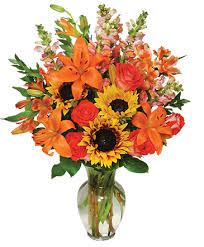 ADULT FORMATION
Book Study The Screwtape Letters by C.S. Lewis

                Beginning Tuesday October 12th at 7:00pm in the Parish Hall, we will be working our way thru one of Lewis' beloved literary works. It will be a six week study. The Screwtape Letters comprises 31 letters written by a senior demon named Screwtape to his nephew, Wormwood (named after a star in Revelation), a younger and less experienced demon, charged with guiding a man (called "the Patient") toward "Our Father Below"  (Devil / Satan) from "the Enemy" (God)CHILDREN’S MINISTRY AT ST JOHN’S  ACTIVITIESSunday School Classes began September 14th at 7:00pm on zoom.  If you are interested in participating, please contact our Sunday School Teacher, John Stevens at jssok99@hotmail.com.There will also be an opportunity for children’s Spiritual formation on Sundays at the 10:30am service.BY-LAWSOver the past year and a half, St. John's has worked to update our By-Laws. The preliminary work was done by our By-Law Committee, which included Michele Lozanski, Charles Keenan, and Rev. Elizabeth Sipos+.  The Committee presented their work to the vestry.  After several meetings of discussions and amendments, the Vestry approved the By-Laws.  The final step in implementing them is to vote on them at our Annual Meeting in January.  The By-Laws will be located at the back of the church, and will be mailed in the near future. MUSIC MINISTRYBell Choir rehearsals Sundays, at 11:45a.m.        Advent will soon be upon us!  We are planning a Cantata to be sung at the Kingsville Tree Lighting.  If anyone is interested in participating, please contact Nancy Heinold.  Rehearsals Wednesdays at 7:00pm.  At this time, masks will be worn at rehearsals. 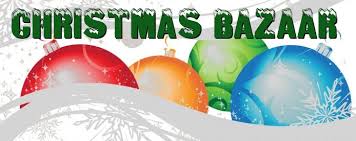 BISHOP SEARCH COMMITTEEOn September 17, 2021, Bishop Eugene Taylor Sutton informed the diocese of his plan to retire  in 2024, and called for the election of a bishop coadjutor to succeed him. The diocese’s Standing Committee is in charge of the election and transition process. 

There are 12 vacancies to be filled for the Bishop's Search Committee, 6 from the clergy order and six from the lay order.  Below is the link for further information surrounding The Standing Committee and their charge to the Bishop Search Committee, as well as a skills list and nomination forms for both clergy and laity.

If you feel called or would like to nominate someone, please go to the following link:

            https://episcopalmaryland.org/bishop-search/ 